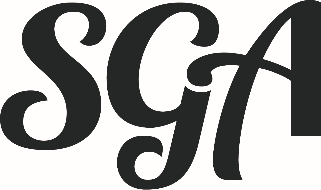 Southwestern College Student Government Association8 p.m. Sunday, September 30, 2018Meeting AgendaCall to Order8:05 p.m.	Vice President CastorInvocationMarcus Richard	Open to VolunteersLast Meeting’s Minutes	Secretary CrawfordRoll Call	Secretary CrawfordSenator Induction	Conduct Advisor JewettNew Senator Brynn Hampton – Oath of OfficeOrganization Overview	President JonesHomecoming ReminderPackets due Friday Oct. 5October 20th—homecomingHandoutFood serviceMisty2 weeks in advanceSchedule a meeting with herAdvertisingApproved by Pat BoggsLogo on your posterTag SGA or Moundbuilders on Social MediaMake sure Advisor is at all eventsEvent approval formOn websiteOur BudgetDiscuss as a SenateMasterbuilder—award to 6 graduating studentsSGA Meetings—Food, beveragesFall and SpringProfessional Development Grant—1,000 to an organization who wants to improve something on campusSGA T-ShirtsQuestions	Treasurer Enriquez-	ChavezOrganizational Budget Requests	Student OrganizationsDiscussion9 Lives – $760QuestionsKCACTFJanuaryDinnerInvite VIP Program to eat with them beforehandCater for people who give their time to themBeta Beta Beta – $780QuestionsHalloween Party—Oct 27thField Trip—about the sameCampus Players – $836Citizens’ Climate Lobby – $650QuestionsTravel cost—where they depend to travel to visit a senatorEducation Builders – $3,354—changed to $1,050QuestionsGLEN Workshop—not payed yet, not requesting moneyeSports – $600Questions20 Members—trying to become stricter in how to be a member (be on a team)Tournaments—Wichita, league of legends (online), some are school tournaments, some are individualFellowship of Christian Athletes – $1,728QuestionsEvents may not be open to the public because it would be too expensive3 Meetings to become a memberBible Study about AdultingGame Club – $650QuestionsGame Nights are meeting timesHammocking Club – $650Questions~30 Members last yearRequirements—Come and go, open to anyoneMeeting requirement to get a shirtDiscounted hammocksIndigenous Students of SC – $1,655InterAct – $1,115Newman Club – $375 QuestionsNot FCACatholic based but welcome to everyonePi Gamma Mu – $650Questions10 meals, $15 eachPre-Health Professionals – $562QuestionsGift cards toward College HillPsi Chi – $615Psychology Club – $645Readers Retreat – $405Questions9 MembersNo member requirements as of right nowSCATS – $420Questions$14 per person for a T-shirtDifferent from Athletic Training ProgramSigma Tau Delta – $650QuestionsPay to be a member because it is a national organizationToneBuilders – $1,350Ultimate Frisbee Organization – $450QuestionsWSU and Friends have organizations tooPlay tournaments thereVoting9 Lives—ApprovedBeta Beta Beta—ApprovedCampus Players—Approved Ed Builders—ApprovedeSports—Approved FCA—Changed and Approved for $773Gaming Club—Approved Hammocking Club—Tabled InterAct—Tabled Pi Gamma Mu—Approved Newman Club—Tabled Pre-Health Professionals—Approved Psi Chi—Tabled Psych Club—Tabled SCATS—Approved Sigma Tau Delta—Tabled Tonebuilders—Tabled Ultimate Frisbee Organization—Approved Readers Retreat—Tabled Citizen’s Climate Lobby—Changed and Approved for $500Indigenous Students of SC—Tabled   ReBuilders Presentation—David WhiteWhat ReBuilders is aboutStudent ImprovementActive in the school and can make changesTalk to people you normally would not Fix little things around campusBring people together on campus, make friendships, and fix something that you loveLearn skills, gain friends, and improve something that they loveQuestionsStudents Concerns (SGA)Not open to everyoneReBuilders—open to anyoneLadder in Student ConcernsNo process in ReBuildersEventsEvents around campusCreating things (benches, etc.)Members?No exact number, but there is interestDiscussionHow will they get the money to afford all of this?Rent power washersAnother form of maintenance in a wayA group of people passionate about it will get it done quicker than maintenance, they just do not have the toolsMaintenance has reached out to students to work for work studyNot our responsibility to determine what the organization can or cannot doGive ReBuilders the smaller stuff and give Student Concerns the bigger stuffNothing for student to student, only student to administrationNot about who is getting it done or when, but getting it done and being progressiveApproved to be an organizationProfessional Development Grant	Executive StaffDiscussionWhat is the Grant for?Organizations or departments request money to professionally developTo move forward in their professionVotingApprovedNon-Agenda ItemsComing UpNext Meeting – Oct. 21 @ 8 p.m. Beech 104AdjournmentMotion to adjourn10:13 p.m.